ที่ มท ๐๘10.7/วว	กรมส่งเสริมการปกครองท้องถิ่น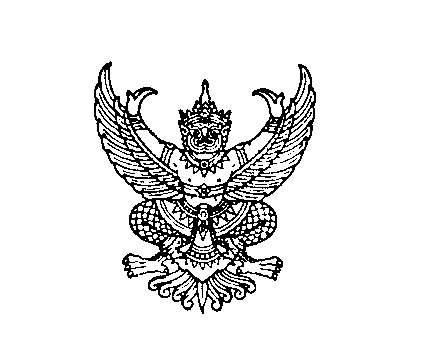 	ถนนนครราชสีมา กทม. ๑๐๓๐๐						        สิงหาคม  ๒๕63เรื่อง การจดทะเบียนพาณิชย์ของนิติบุคคลสำหรับธุรกิจประเภทพาณิชย์อิเล็กทรอนิกส์เรียน  ผู้ว่าราชการจังหวัด ทุกจังหวัดอ้างถึง  หนังสือกรมส่งเสริมการปกครองท้องถิ่น ที่ มท 0810.7/ว 1376 ลงวันที่ 8 พฤษภาคม 2563สิ่งที่ส่งมาด้วย  สำเนาหนังสือกรมพัฒนาธุรกิจการค้า ที่ พณ 0817/1741 			ลงวันที่ 29 กรกฎาคม 2563   					               จำนวน 1 ฉบับ			  ตามที่กรมส่งเสริมการปกครองท้องถิ่น ขอความร่วมมือจังหวัดแจ้งเจ้าหน้าที่ผู้ปฏิบัติงาน               ด้านทะเบียนพาณิชย์ของเทศบาล องค์การบริหารส่วนตำบล และเมืองพัทยา เข้าใช้งานระบบจดทะเบียนพาณิชย์ (ใหม่) ที่ https://dbdregcom.dbd.go.th  และส่งสำเนาประกาศที่เกี่ยวข้อง ในการจดทะเบียนพาณิชย์ ขั้นตอนการใช้งานระบบจดทะเบียนพาณิชย์ รายละเอียดตามหนังสือที่อ้างถึง นั้น				กรมส่งเสริมการปกครองท้องถิ่น ได้รับแจ้งจากกรมพัฒนาธุรกิจการค้าว่า เพื่อให้การรับจดทะเบียนพาณิชย์เป็นไปในแนวทางเดียวกัน ในกรณีที่นิติบุคคลมีหน้าที่ต้องจดทะเบียนพาณิชย์ นิติบุคคลดังกล่าว                              ต้องมีวัตถุประสงค์ตรงกับพาณิชยกิจที่ขอจดทะเบียน หากไม่มีวัตถุประสงค์ ตามที่ขอจดทะเบียนพาณิชย์                                   นิติบุคคลนั้น ๆ ต้องยื่นจดทะเบียนแก้ไขเพิ่มเติมวัตถุประสงค์ให้ครอบคลุมพาณิชยกิจที่ขอจดทะเบียนก่อน                                           แล้วจึงขอยื่นจดทะเบียนพาณิชย์ได้ สำหรับกรณีนิติบุคคล มีวัตถุประสงค์หลักในการจำหน่ายสินค้าหรือบริการ ซึ่งได้มีการจดทะเบียนวัตถุประสงค์ไว้แล้ว หากประสงค์จะจำหน่ายสินค้าหรือบริการนั้น โดยวิธีใช้                          สื่ออิเล็กทรอนิกส์ผ่านระบบเครือข่ายอินเตอร์เน็ตก็สามารถยื่นจดทะเบียนพาณิชย์ได้ ทั้งนี้ สามารถสอบถามรายละเอียดได้ที่ กองทะเบียนบริษัทมหาชนและธุรกิจพิเศษ กรมพัฒนาธุรกิจการค้า โทรศัพท์หมายเลข                                       02 547 4446 – 7 รายละเอียดปรากฏตามสิ่งที่ส่งมาด้วย	จึงเรียนมาเพื่อโปรดทราบ และแจ้งให้องค์กรปกครองส่วนท้องถิ่นในพื้นที่ทราบและถือปฏิบัติต่อไป สำหรับจังหวัดชลบุรี ให้แจ้งเมืองพัทยาเพื่อทราบและถือปฏิบัติด้วยขอแสดงความนับถืออธิบดีกรมส่งเสริมการปกครองท้องถิ่นกองพัฒนาและส่งเสริมการบริหารงานท้องถิ่น กลุ่มงานส่งเสริมการบริหารกิจการบ้านเมืองที่ดีท้องถิ่นโทร. ๐-๒๒๔๑-๙๐๐๐ ต่อ 2322 โทรสาร ๐-๒๒๔1-6956ผู้ประสานงาน นางสาวชนเนษฎ์ แก้วพุฒ โทร 09 5669 3645 